Муниципальное казенное дошкольное образовательное учреждение«Детский сад комбинированного вида «Рябинушка»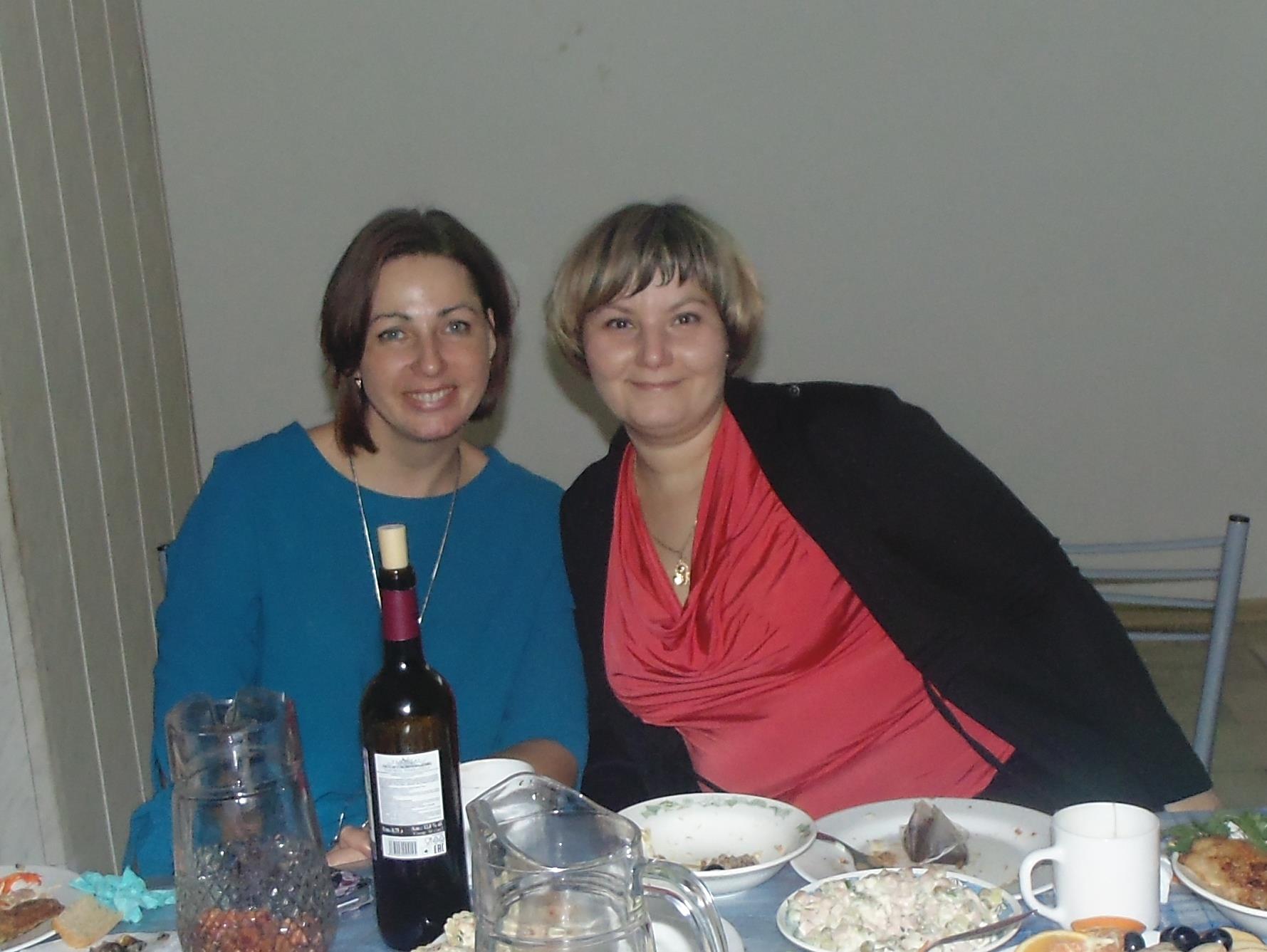 Никонова Наталья Васильевна,воспитатель, дошкольная педагогикаТема опыта: «Развитие межполушарного взаимодействия у детей   дошкольного возраста методом кинезиологии»Варгаши, 2023Актуальность В последнее время, в связи с развитием науки и техники, на нас и наших детей обрушивается большое количество информации. При этом усложняются и образовательные программы, которые требуют усиления концентрации внимания и усидчивости.Взаимодействуя с окружающим миром, дети развивают свои способности, усваивают общественные нормы, расширяют свой кругозор, при этом, тратя много энергии и сил, физического и психического здоровья. Поэтому актуальной задачей современности является  развитие умственных способностей дошкольников средствами оздоровления.Ребенок дошкольного возраста проводит большую часть времени в детском саду. Поэтому вполне естественно, что кроме цели усвоения ребенком определенной суммы знаний, умений и навыков, которую ставит перед собой детский сад, должны быть созданы условия, раскрывающие резервы организма, способствующие росту, развитию и сохранению здоровья.Эффективным средством для решения этих вопросов является кинезиология.Кинезиология – наука о движении человека, научная и практическая дисциплина, изучающая мышечное движение во всех его проявлениях. Кинезиологические упражнения – комплекс движений, позволяющих активизировать межполушарное взаимодействие.Исследованиями ученых Института физиологии детей и подростков АПН (М.М. Кольцова, Е.И. Исенина, Л.В. Антакова-Фомина) была подтверждена связь интеллектуального развития и пальцевой моторики. Развивая моторику, мы создаем предпосылки для становления многих психических процессов. Работы В.М. Бехтерева, А.Н. Леонтьева, А.Р. Лурия, Н.С. Лейтеса, П.Н. Анохина, И.М. Сеченова доказали влияние манипуляций рук на функции высшей нервной деятельности, развитие речи. Следовательно, развивающая работа должна быть направлена от движения к мышлению, а не наоборот.Познакомившись с книгами Т.Т. Хризман и В.Д. Еремеевой «Мальчики и девочки. Два разных мира», Сиротюк А.Л. «Коррекция развития интеллекта дошкольников», статьи по данной тематике в журнале «Дошкольное воспитание» и сети Интернет, я нашла подтверждение тому, что игры и кинезиологические упражнения – ценнейший инструмент в развитии дошкольников.Цель опыта: способствовать общему оздоровлению и гармоничному развитию детей дошкольного возраста посредством методов кинезиологии. Задачи:Изучить методическую литературу.Продумать и внедрить механизм использования игр и упражнений в  режимные моменты, совместную деятельность с детьми.Научить родителей (законных представителей) применять кинезиологические упражнения  на практике.Новизна опыта состоит в создании системы работы по развитию межполушарного взаимодействия методами кинезиологии.Адресность опыта.  Представленные в опыте работы методы и приемы кинезиологических упражнений могут быть использованы педагогом-психологом, воспитателями, учителем-логопедом, инструктором по физической культуре, а также, для индивидуальных занятий родителей с ребенком дома.Трудоемкость опыта. Трудоемкость этой работы состоит в том, что выполнение кинезиологических упражнений требует постоянной тренировки и осмысленного выполнения движений. Кроме этого, необходимо постоянное выполнение этих упражнений в домашних условиях, а для этого нужна поддержка родителей (законных представителей) воспитанников.Технология описания опытаРаботу по теме начала с сентября 2022 г. в старшей – подготовительной к школе группе компенсирующей (речевой) направленности. За основу работы был взят материал из книги А.В. Семенович «Нейропсихологическая коррекция в детском возрасте». В книге представлены психолого-педагогические программы занятий для детей старшего дошкольного и младшего школьного возраста. Для эффективной организации совместной деятельности с детьми был разработан план проведения кинезиологических игр и упражнений.Кинезиологические игры и упражнения являются частью утренней гимнастики и гимнастики после сна, проводятся перед занятиями со всеми детьми и индивидуально, как организующее звено, настраивающее детский организм на работу во время занятий.При разучивании кинезиологических упражнений, сначала выполняем движения правой рукой, затем левой, затем двумя руками вместе. При затруднениях я предлагаю ребенку помогать себе командами (кулак - ребро - ладонь), произносимыми вслух или про себя. Вначале, когда учим упражнение, то я применяю такие приемы как подражание, действия по образцу, потом усложняю задачу - выполнение задания по словесной инструкции (даются тяжело для детей с нарушенным слуховым вниманием).Для эффективной работы учитывала определенные условия:Игры и упражнения проводятся ежедневно, без пропусков.Игры и упражнения проводятся стоя, в ходьбе и сидя за столом.Игры и упражнения проводятся в доброжелательной обстановке.От детей требуется точное выполнение движений и приемов. Сложность увеличивается постепенно.Для того чтобы заинтересовать детей я использую различные игровые задания на карточках, обыгрываю игрушками.Перед детьми ставится познавательная задача, например, найти для скворца проход в лабиринте, чтобы он мог долететь до скворечника и т.п. И для этого, чтобы руки работали ловко, я предлагаю им сначала помассажировать каждый пальчик, потом уже выполнить упражнение – например: «Кулак-ребро- ладонь» или «Солнышко-заборчик». После такой тренировки внимание активизируется, и дети выполняют задание с лабиринтом на карточке.Мяч – универсальная игрушка. Нейропсихологические игры с мячом развивают устойчивость переключаемость внимания с одного действия на другое, произвольную саморегуляцию; способствуют развитию моторной ловкости, межполушарного взаимодействия; учат соотносить собственные действия с действиями партнёра. В эти игры можно играть всей группой и парами.Простая и увлекательная игра «Попробуй повтори!», несмотря на простоту и увлекательность, является эффективным инструментом работы. В этой игре дети должны воспроизвести положение рук или позу, которую они видит на картинке, для чего им необходимо совершить некоторое конкретное движение. Воспроизведение нарисованных на карточках движений - задача нетривиальная. Трудность заключается не в том, что движения требуют особых физических способностей, а в их непривычности, непохожести на те, что люди осуществляют в быту каждый день. С первого раза некоторые движения не выполнит даже взрослый. Но трудная и при этом посильная задача поднимает настроение и рождает поиск, а поисковая активность, в свою очередь, вызывает возбуждение в глубинных структурах мозга, которые активизируют работу полушарий. Очень нравится детям играть с «Межполушарной доской» (выполнена из дерева с различными рисунками). Зеркальная доска развивает координацию, внимательность, логическое и пространственное мышление.Работа по развитию межполушарного взаимодействия предполагает  тесное взаимодействие с семьями  воспитанников. Поэтому среди родителей пропагандирую использование кинезиологических упражнений для занятий с детьми в домашних условиях, оформила папку-передвижку «Кинезиологические игры», на весну запланировано проведение мастер – класса «Зарядка для ума и тела».  А так как любая деятельность, направленная на укрепление и сохранение здоровья детей, воспринимается родителями положительно, заинтересовано, то они включились в активное сотрудничество по данной теме.Результативность опытаРазработан план проведения кинезиологических игр и упражнений с детьми.Создается необходимая развивающая предметно – пространственная среда.Систематическое использование игр и упражнений по развитию межполушарного взаимодействия с детьми, благотворно влияет не только на работу мозга, но и всего организма в целом.На мой взгляд, видны следующие результаты:улучшаются внимание, память, улучшились навыки самообслуживания;улучшаются коммуникативные навыки;Улучшается координация движений;развивается устная речь.Наблюдения позволяют сделать вывод о том, что применение кинезиологических игр и упражнений имеет положительный результат. У таких детей мыслительная активность, стали более внимательны и любознательны на занятиях.Поскольку работу над данной темой я начала только в этом учебном году и не в полном объеме выполнила поставленные перед собой задачи, но видя положительные результаты, я планирую продолжить  свою деятельность по данному направлению. Список использованных источников1.  Кинезиология, или природная мудрость тела. - СПб.: Невский проспект, 20с. 2.  Колеченко педагогических технологий. – СПб: КАРО, 2007. - С.143. Марычева О. И., Габараева К. А. Гимнастика для ума. Сборник упражнений для активизации умственной деятельности. [Текст] / под ред. Рябовой О. А. – Карпогоры, 2020 – 20 с.4. Сазонов В. Ф., Кириллова Л. П., Мосунов О, П. Кинезиологическая гимнастика против стрессов: Учебно-методическое пособие / РГПУ.- Рязань, 2012. – 48 с.5. Семенович А.В. Нейропсихологическая коррекция в детском возрасте. Метод замещающего онтогенеза: Учебное пособие. – 12-е изд. – М.: Генезис, 2022. – 474 с.6. Сиротюк А.Л. Коррекция развития интеллекта дошкольников. – М: ТЦ Сфера, 2001. – 48 с.7. Сиротюк А. Л. Упражнения для психомоторного развития дошкольников: Практическое пособие. – М.: АРКТИ, 2014. – 60 с8. https://znanium.com/?)9. http://dspace.kgsu.ru/xmlui/10. https://www.mann-ivanov-ferber.ru/business/elibrary/11.https://infourok.ru/opyt-raboty-kineziologicheskie-uprazhneniya-kak-metod-intellektualnogo-razvitiya-detej-starshego-doshkolnogo-vozrasta-6370350.html12.https://nsportal.ru/detskiysad/psihologiya/2022/11/08/neyropsihologicheskie-igry-s-myachom-dlya-doshkolnikov